Домашня контрольна роботаВаріант 1Доведіть рівність відрізків  і  (рис.1), якщо  Доведіть рівність кутів  і  (рис.2), якщо  і Знайдіть стороні рівнобедреного трикутника, якщо його периметр дорівнює 46 см, а основа на 4 см більше бічної сторони.Відрізок  є медіаною рівнобедреного трикутника . Знайдіть кути   і основу На рис. 3 . Доведіть, що . 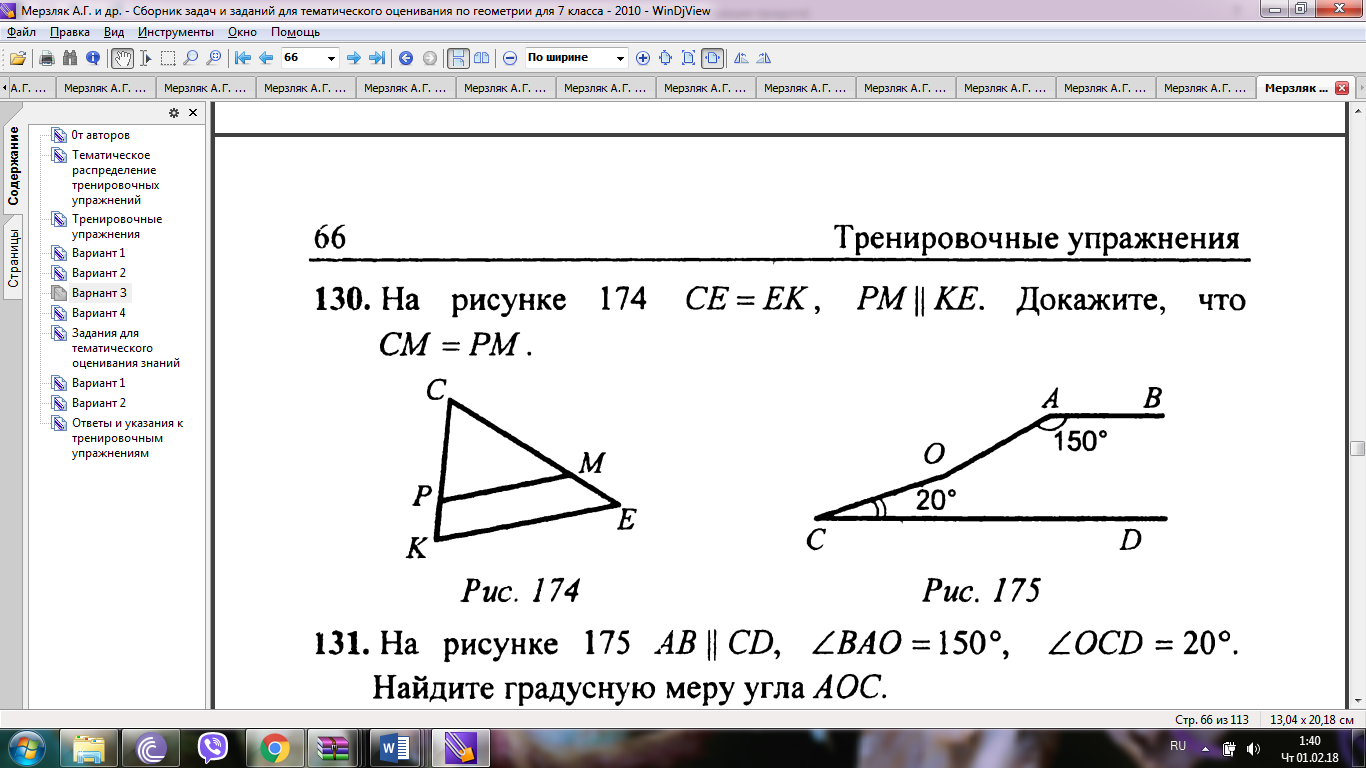 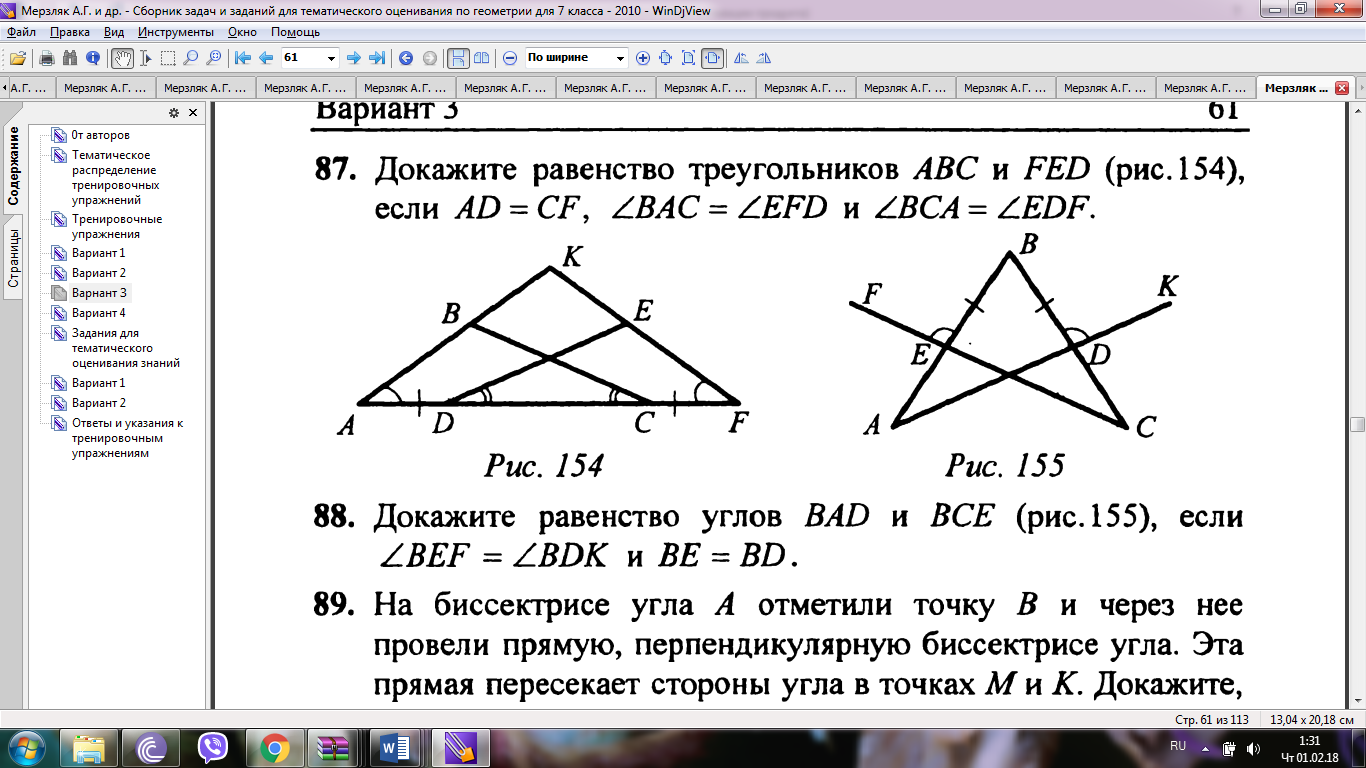 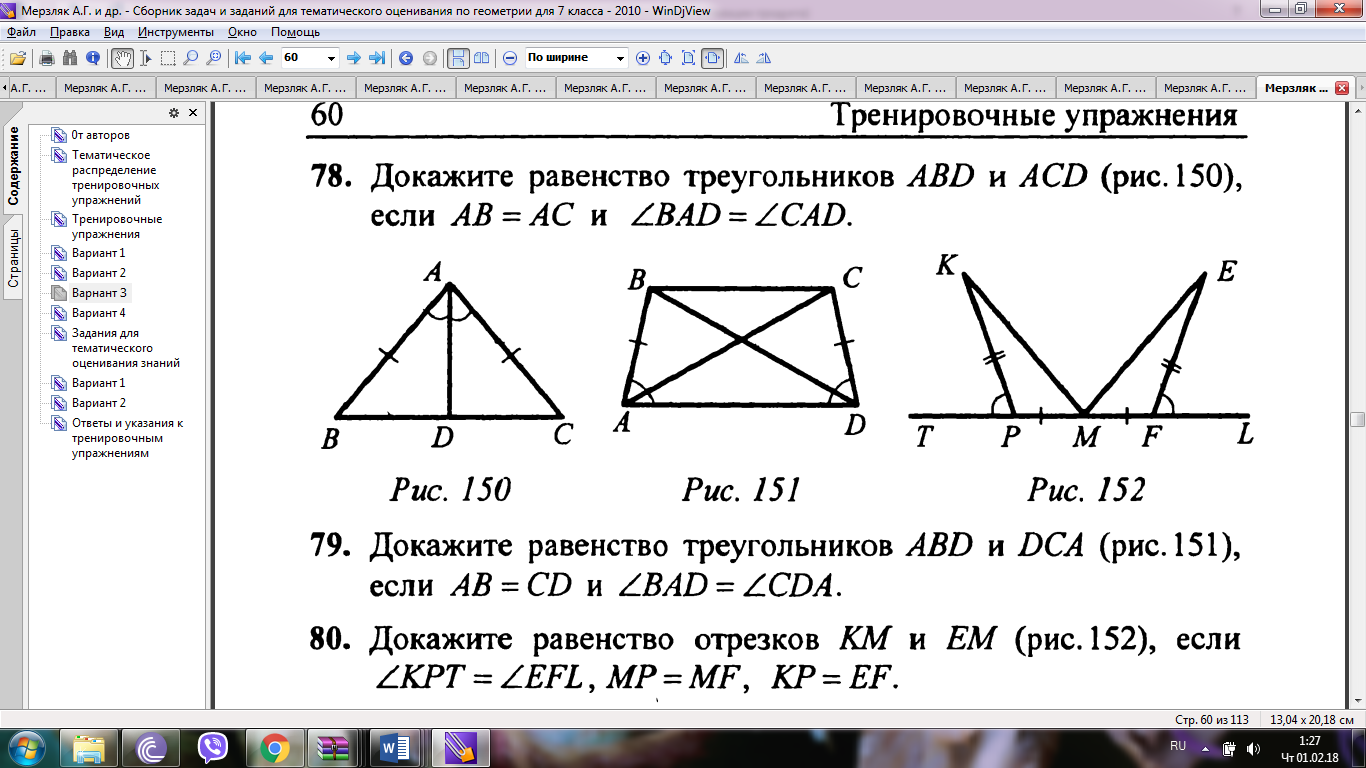 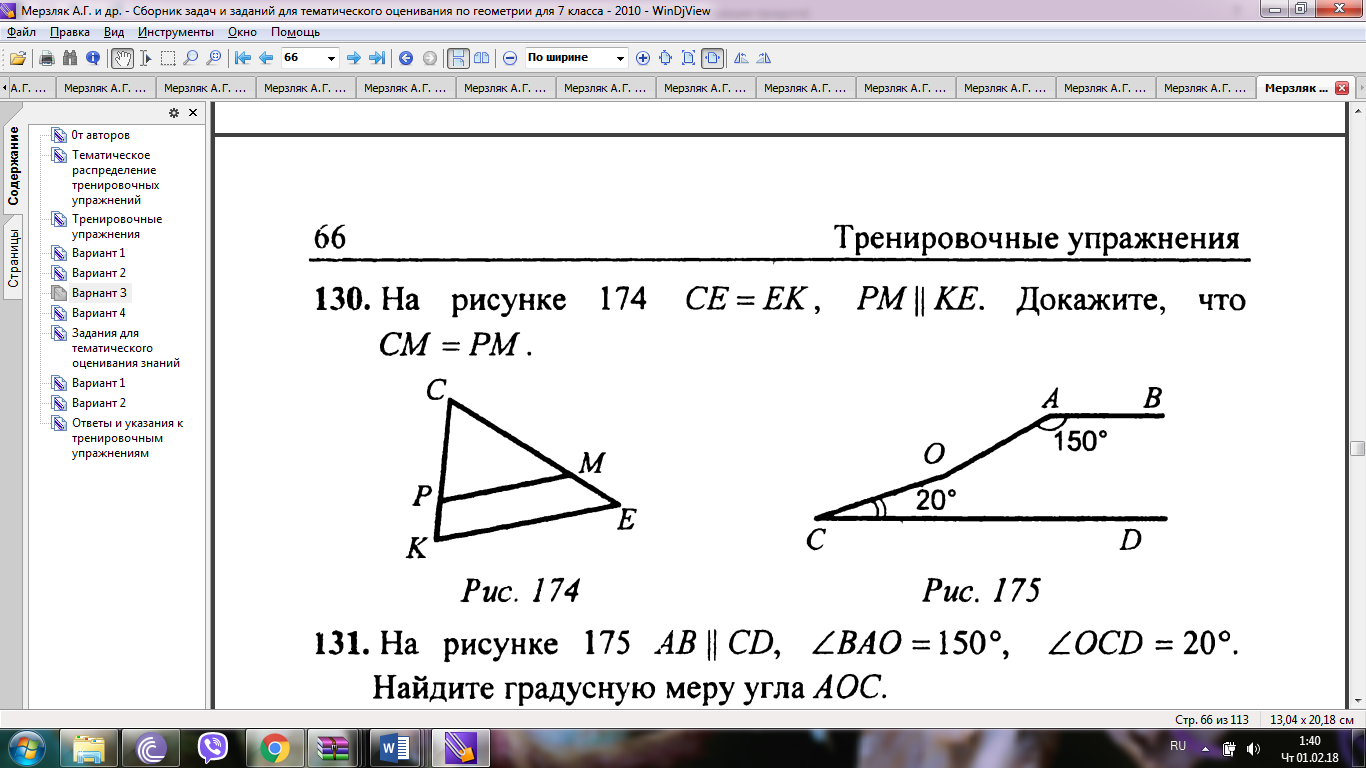 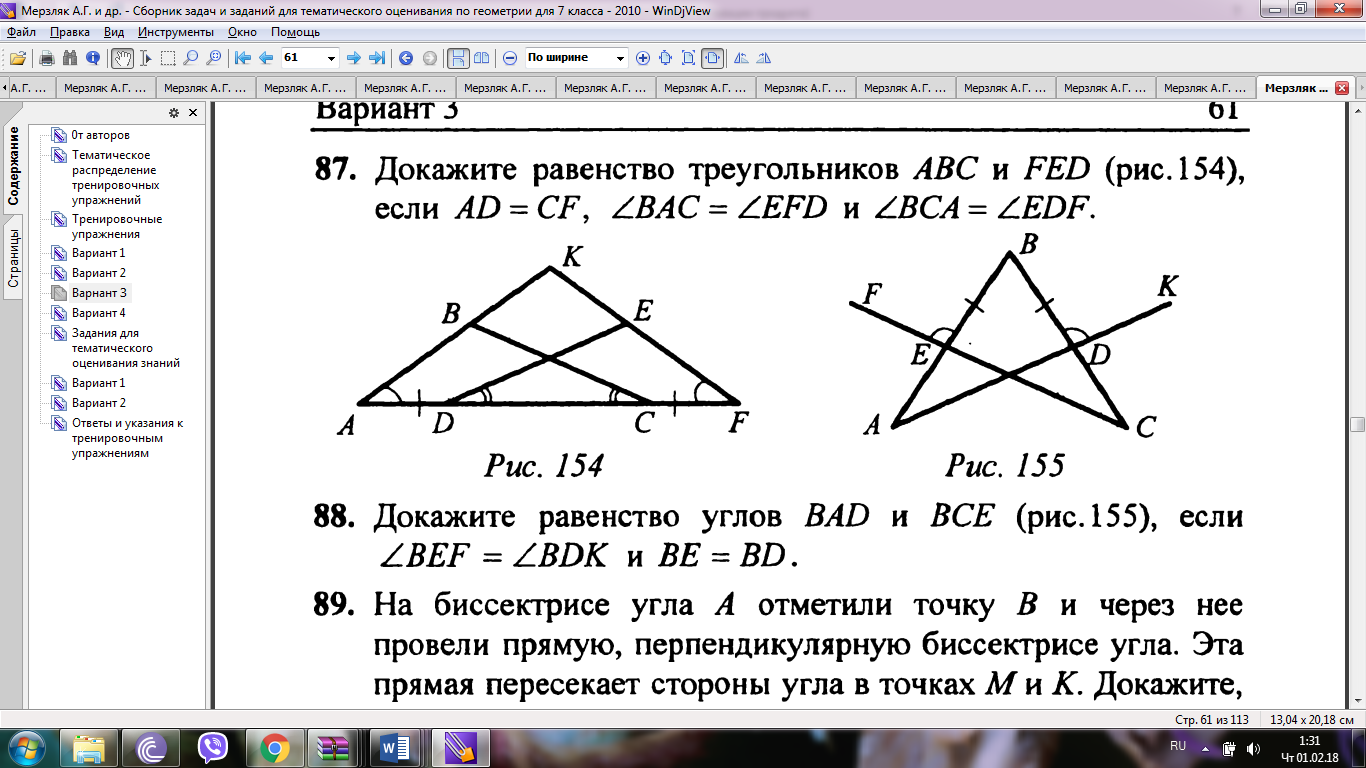 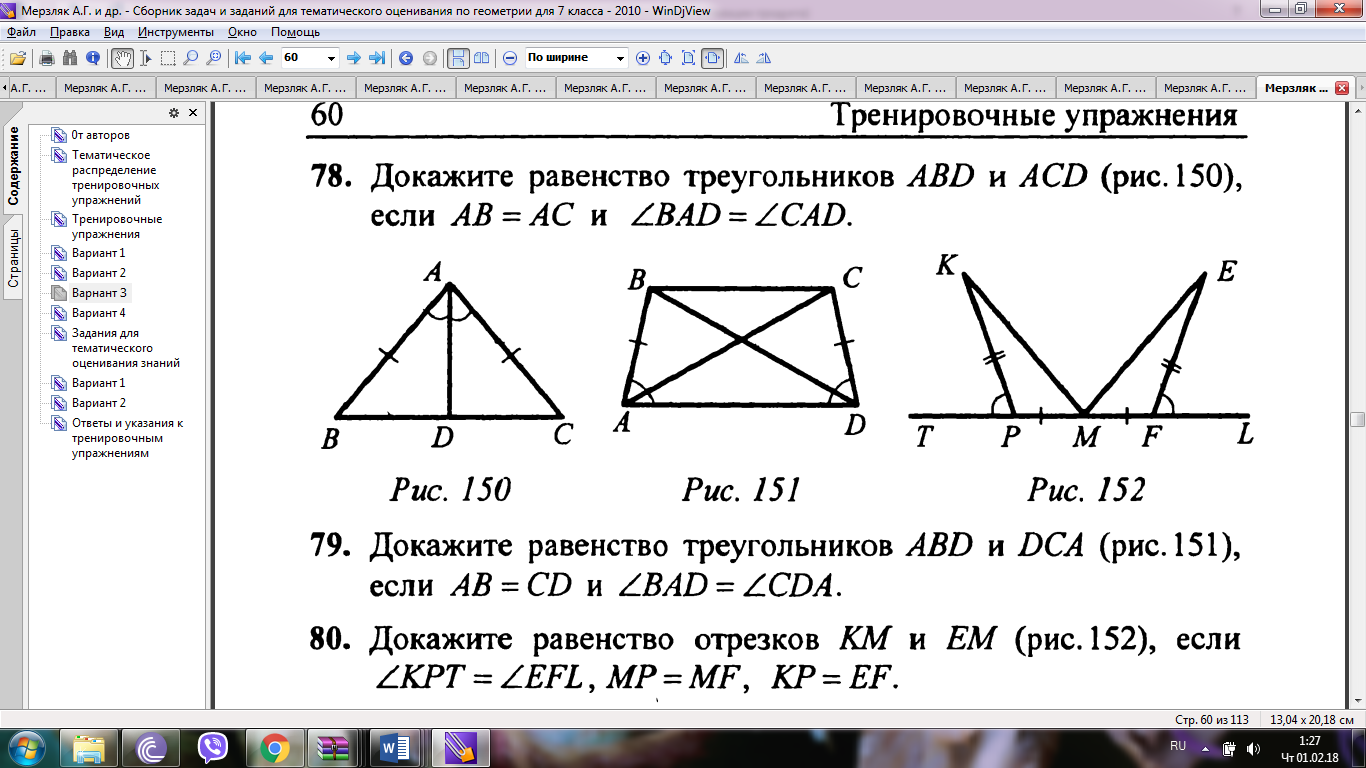 Домашня контрольна роботаВаріант 2Доведіть рівність відрізків  і  (рис.1), якщо  Доведіть рівність відрізків  і  (рис.2), якщо  і Знайдіть сторони рівнобедреного трикутника, якщо його периметр дорівнює 22 см, а бічна сторона на 2 см більше основи.Відрізок  є бісектрисою рівнобедреного трикутника . Знайдіть кути   і відрізок  На рис. 3 . Доведіть, що . 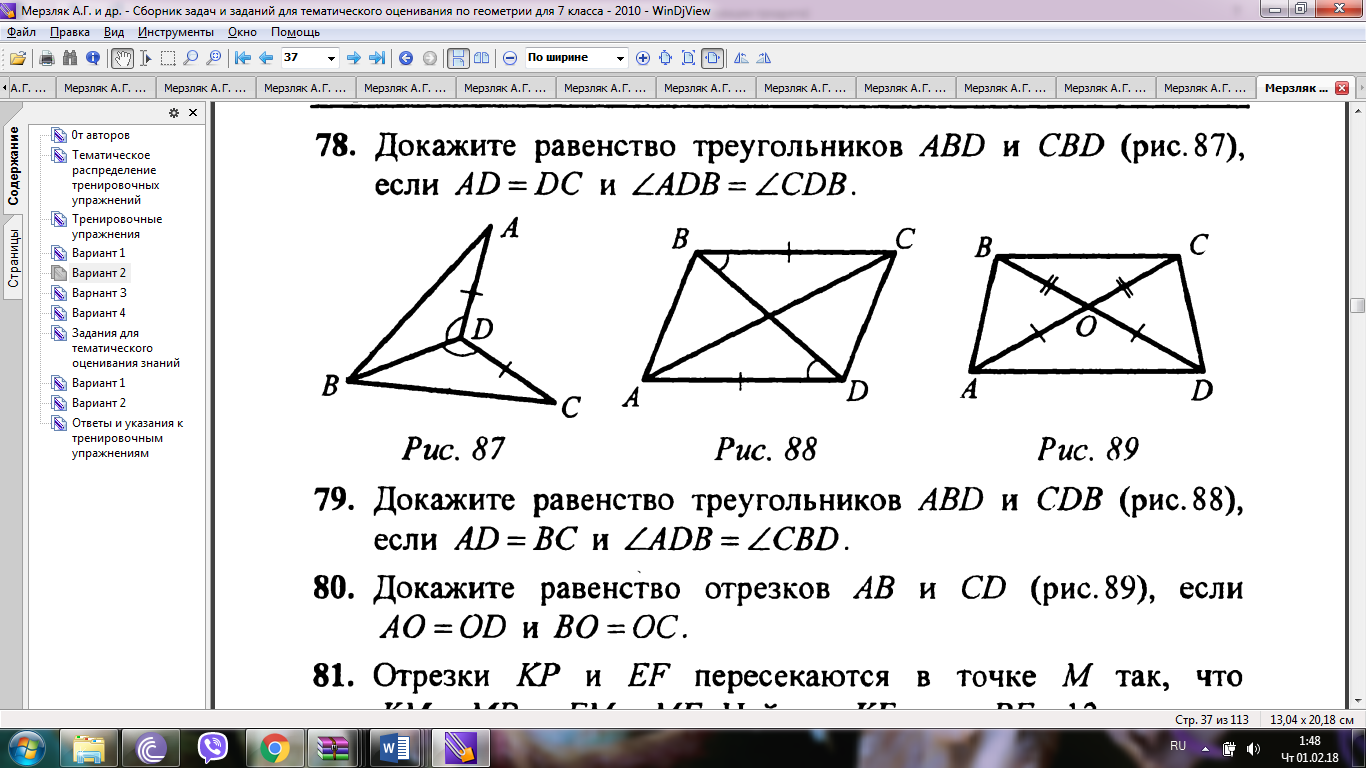 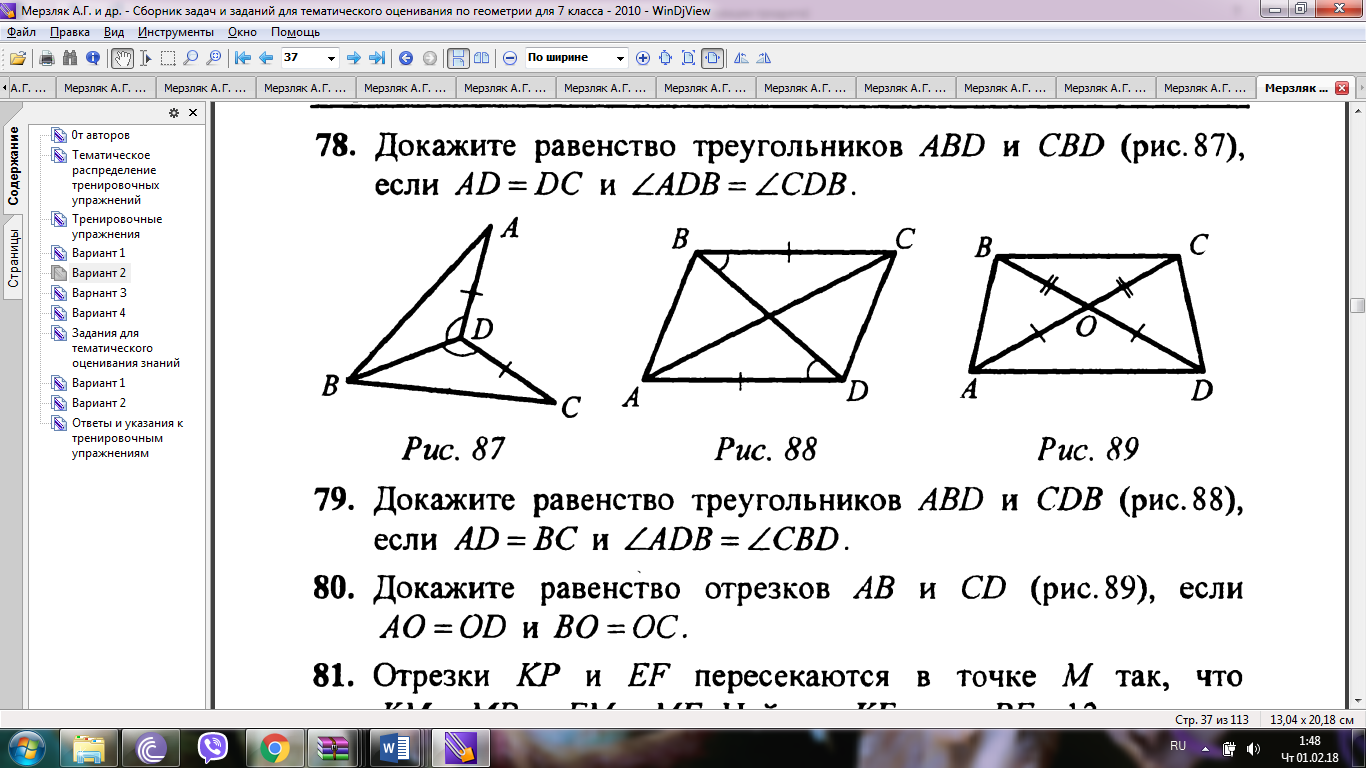 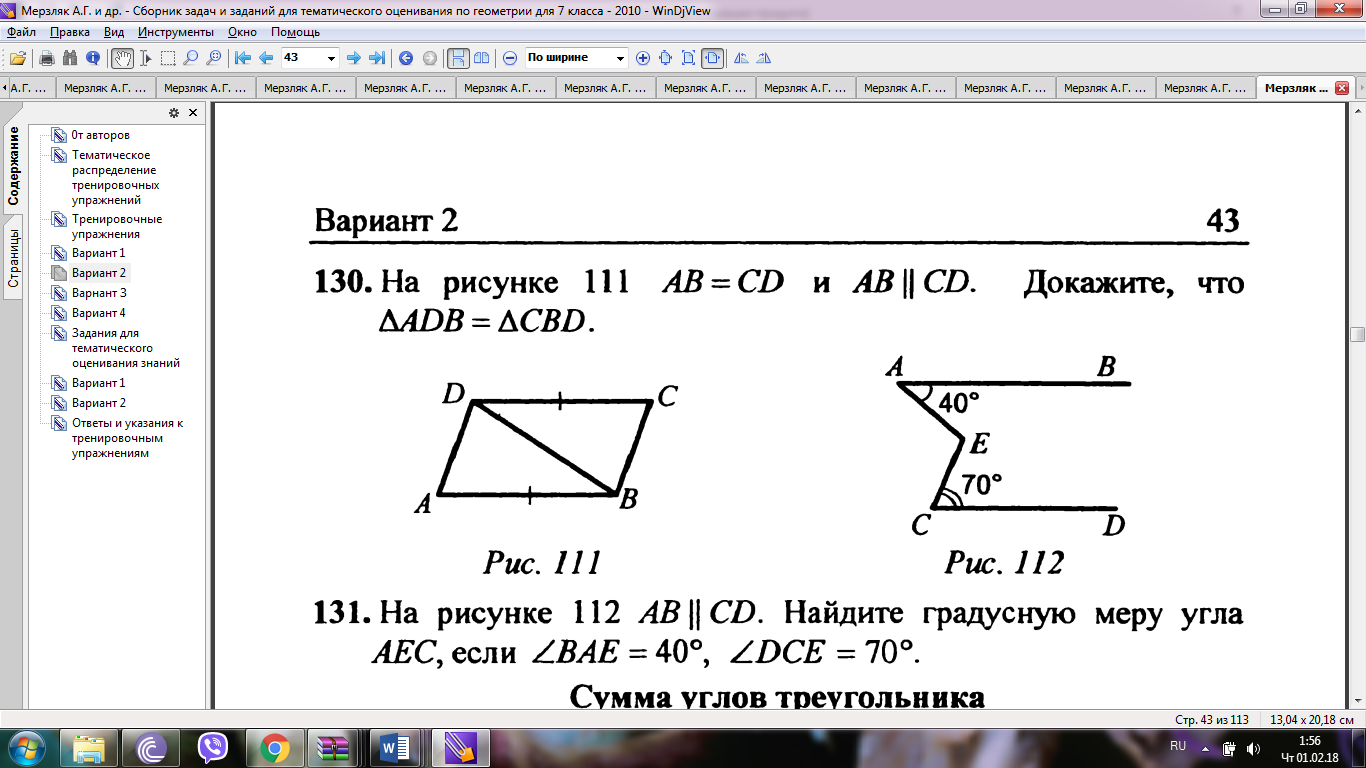 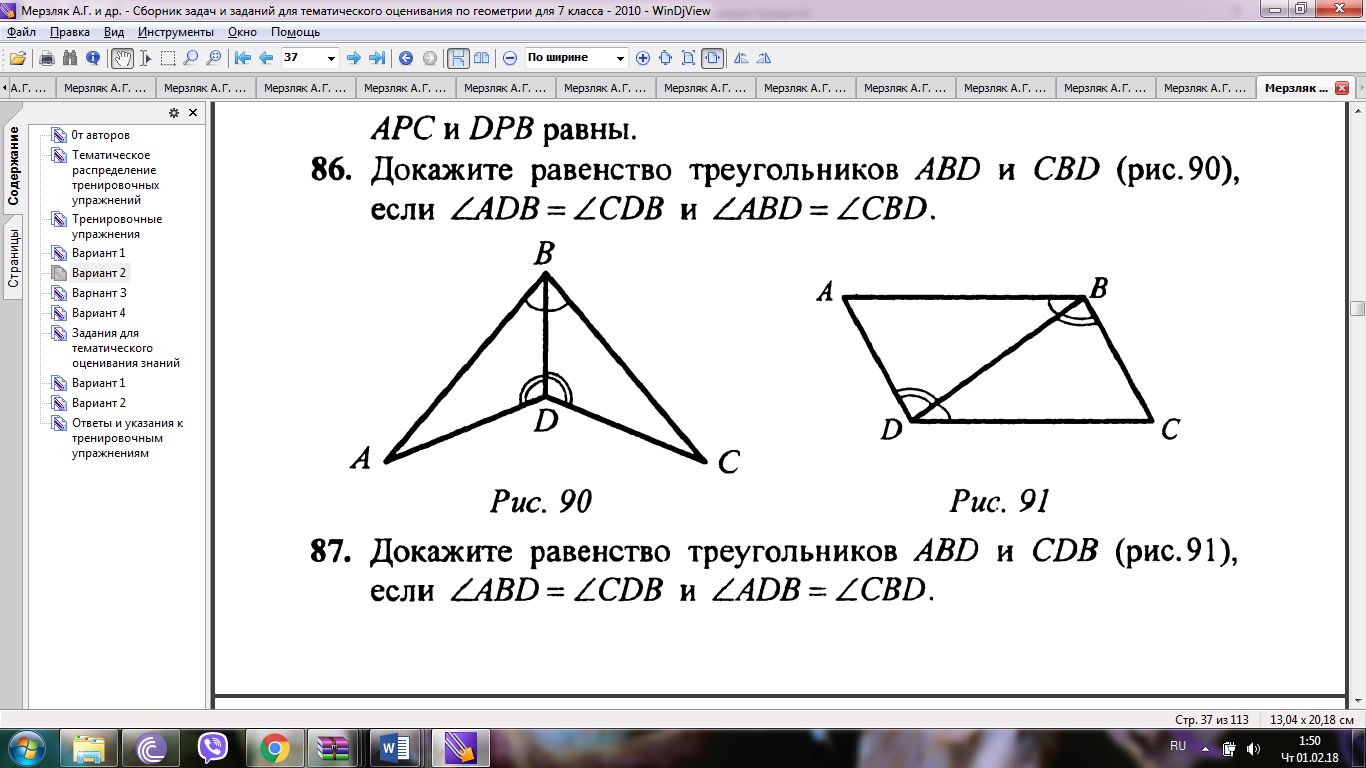 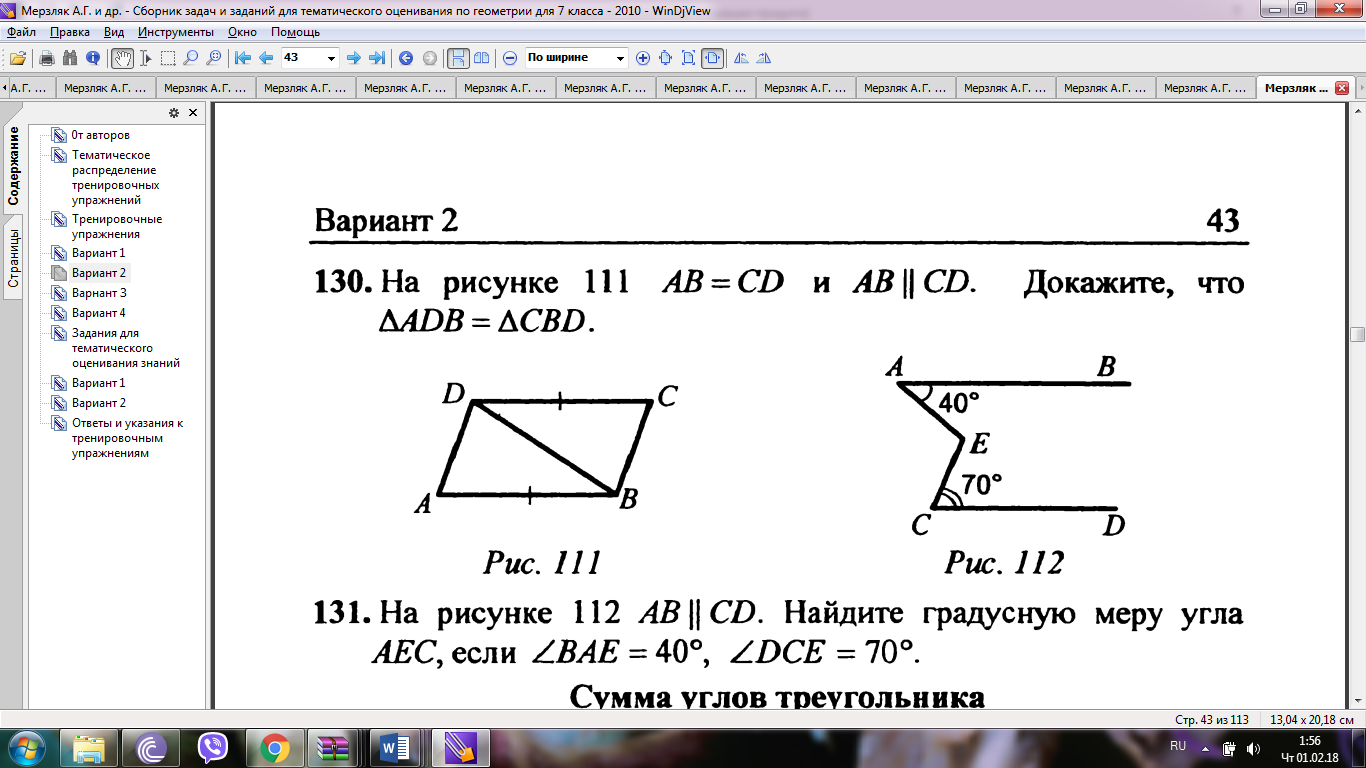 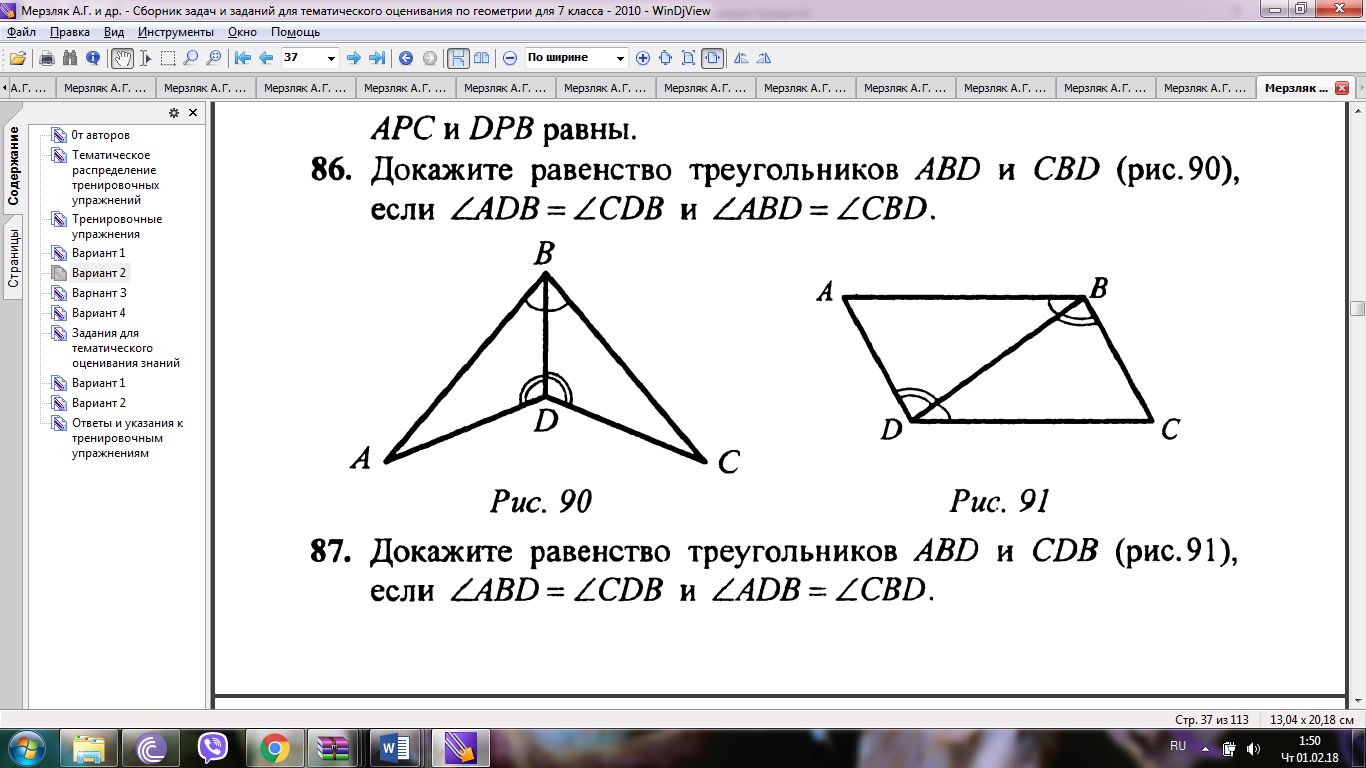 Домашня контрольна роботаВаріант 1Доведіть рівність відрізків  і  (рис.1), якщо  Доведіть рівність кутів  і  (рис.2), якщо  і Знайдіть стороні рівнобедреного трикутника, якщо його периметр дорівнює 46 см, а основа на 4 см більше бічної сторони.Відрізок  є медіаною рівнобедреного трикутника . Знайдіть кути   і основу На рис. 3 . Доведіть, що . Домашня контрольна роботаВаріант 2Доведіть рівність відрізків  і  (рис.1), якщо  Доведіть рівність відрізків  і  (рис.2), якщо  і Знайдіть стороні рівнобедреного трикутника, якщо його периметр дорівнює 22 см, а бічна сторона на 2 см більше основи.Відрізок  є бісектрисою рівнобедреного трикутника . Знайдіть кути   і відрізок  На рис. 3 . Доведіть, що . 